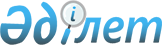 Об установлении квот рабочих мест для лиц, состоящих на учете службы пробации, а также лиц, освобожденных из учреждений уголовно-исполнительной системы по Атырауской области на 2018 годПостановление акимата Атырауской области от 6 апреля 2018 года № 75. Зарегистрировано Департаментом юстиции Атырауской области 18 апреля 2018 года № 4123
      В соответствии с подпунктом 17-3) пункта 1 статьи 27 Закона Республики Казахстан от 23 января 2001 года "О местном государственном управлении и самоуправлении в Республике Казахстан" и статьей 27 Закона Республики Казахстан от 6 апреля 2016 года "О занятости населения" акимат Атырауской области ПОСТАНОВЛЯЕТ:
      1. Установить квоты рабочих мест для лиц, состоящих на учете службы пробации, а также лиц, освобожденных из учреждений уголовно-исполнительной системы по Атырауской области на 2018 год в размере одного процента от списочной численности работников организации независимо от организационно-правовой формы и формы собственности.
      2. Контроль за исполнением настоящего постановления возложить на заместителя акима Атырауской области Сайлауову Н.С.
      3. Настоящее постановление вступает в силу со дня государственной регистрации в органах юстиции и вводится в действие по истечении десяти календарных дней после дня его первого официального опубликования. 
					© 2012. РГП на ПХВ «Институт законодательства и правовой информации Республики Казахстан» Министерства юстиции Республики Казахстан
				
      Аким области 

Н. Ногаев
